FICHA DE INSCRIÇÃO 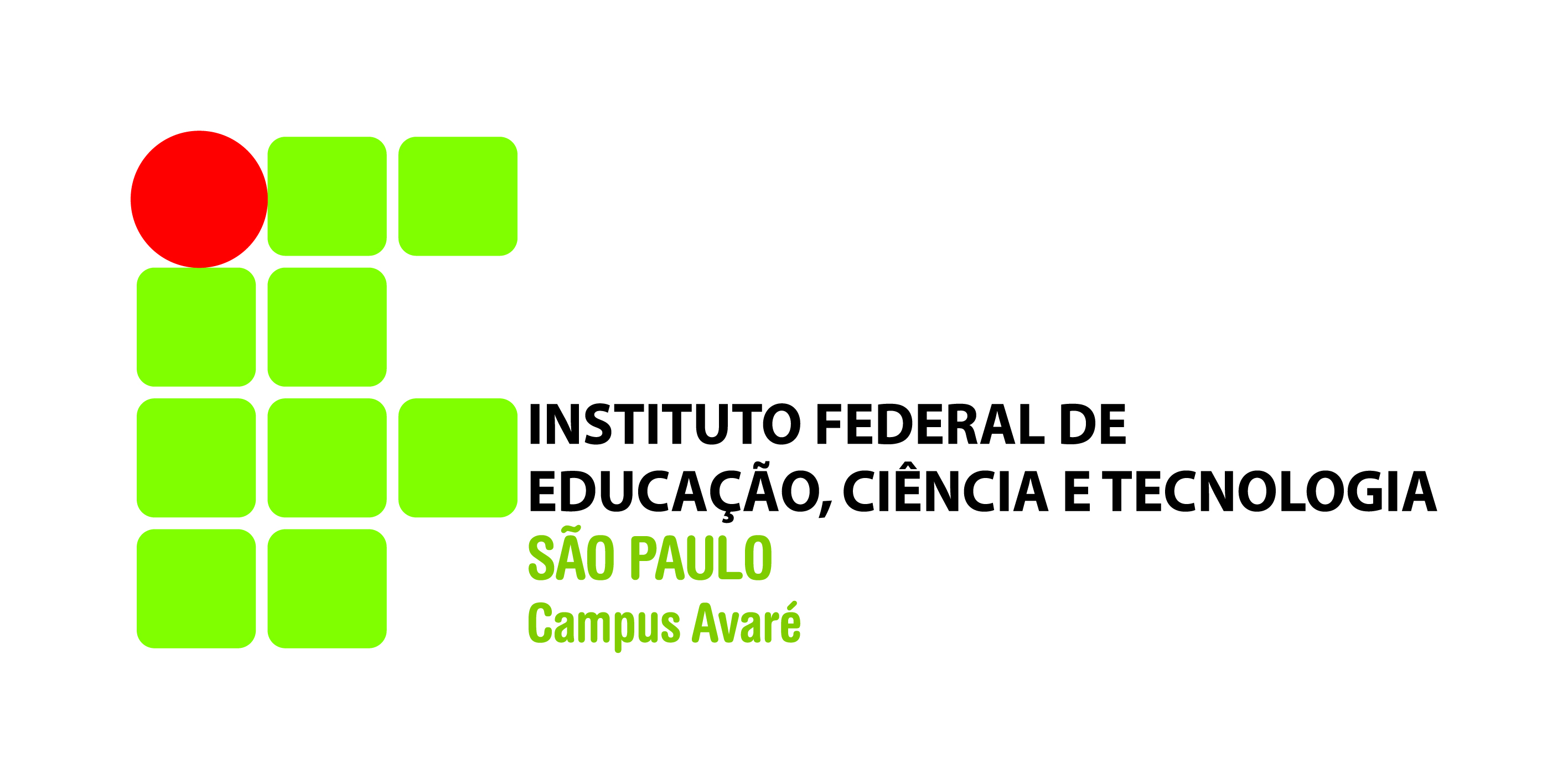 BOLSA DE ENSINO 2019Leia com atenção antes de preencher;No caso de aluno menor, deverá constar a assinatura do responsável.Nome: _________________________________________________________________________. Prontuário:__________________. Curso: _______________________________________. Turno: ________________________. Ano ou Módulo: ________________.Telefone Residencial: (  ) ____________. Celular: (  ) ____________. E-mail:____________________________________________.Título do(s) projeto(s) de interesse:_________________________________________________________________________________________________________________________________________________________________________________________________________________________________________________________________________________________________________________________________1. Atualmente você possui vínculo empregatício? (  ) Sim  (  ) Não2. Tem disponibilidade de tempo suficiente para se dedicar às atividades da Bolsa de Ensino 10 ou 20 horas de acordo com o projeto que está se inscrevendo)? (  ) Sim  (  ) Não3. Tem frequência regular no curso em que está matriculado (mínimo de 75%)? (  ) Sim  (  ) Não4. Por que você quer participar do programa de Bolsa de Ensino? Resposta:______________________________________________________________________________________________________________________________________________________________________________________________________________.Avaré, ___/___/2019,	 ___________________________________________________			ASSINATURA DO ESTUDANTE OU RESPONSÁVELINSCRIÇÃO NO PROGRAMA DE BOLSA DE ENSINO 2019 -  PROTOCOLOFICHA DE INSCRIÇÃO BOLSA DE ENSINO 2019Leia com atenção antes de preencher;No caso de aluno menor, deverá constar a assinatura do responsável.Nome: _________________________________________________________________________. Prontuário:__________________. Curso: _______________________________________. Turno: ________________________. Ano ou Módulo: ________________.Telefone Residencial: (  ) ____________. Celular: (  ) ____________. E-mail:____________________________________________.Título do(s) projeto(s) de interesse:_________________________________________________________________________________________________________________________________________________________________________________________________________________________________________________________________________________________________________________________________1. Atualmente você possui vínculo empregatício? (  ) Sim  (  ) Não2. Tem disponibilidade de tempo suficiente para se dedicar às atividades da Bolsa de Ensino 10 ou 20 horas de acordo com o projeto que está se inscrevendo? (  ) Sim  (  ) Não3. Tem frequência regular no curso em que está matriculado (mínimo de 75%)? (  ) Sim  (  ) Não4. Por que você quer participar do programa de Bolsa de Ensino? Resposta:______________________________________________________________________________________________________________________________________________________________________________________________________________.Avaré, ___/___/2019,	 ___________________________________________________			ASSINATURA DO ESTUDANTE OU RESPONSÁVELINSCRIÇÃO NO PROGRAMA DE BOLSA DE ENSINO 2019 -  PROTOCOLOINSCRIÇÃO REALIZADA EM:_____/_____/2019SERVIDOR(A):_______________COMPARECER À ENTREVISTA ___/___/2019HORÁRIO: ____:____INSCRIÇÃO REALIZADA EM:_____/_____/2019SERVIDOR(A):_______________COMPARECER À ENTREVISTA ___/___/2019HORÁRIO: ____:____